УКРАЇНАПОЧАЇВСЬКА  МІСЬКА  РАДАСЬОМЕ  СКЛИКАННЯ ШОСТА  СЕСІЯРІШЕННЯВід «   » червня  2021 року							ПРОЕКТПро  затвердження  Програми соціально-економічного та культурного розвитку Почаївської територіальної громади на 2022-2024 роки	Заслухавши проект Програми соціально-економічного та культурного розвитку Почаївської територіальної громади на 2022-2024 роки, відповідно до п.22.  ст.26 Закону України « Про місцеве самоврядування в Україні» сесія Почаївської міської ради ВИРІШИЛА:1.Затвердити Програму соціально-економічного та культурного розвитку Почаївської територіальної громади на 2022-2024 роки, що додається.2. Контроль за виконанням даного рішення покласти на постійну комісію з питань фінансів, бюджету, планування соціально-економічного розвитку, інвестицій та міжнародного співробітництва.Мамчур С.М.Коношевська М.В.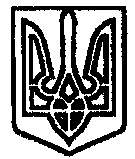 